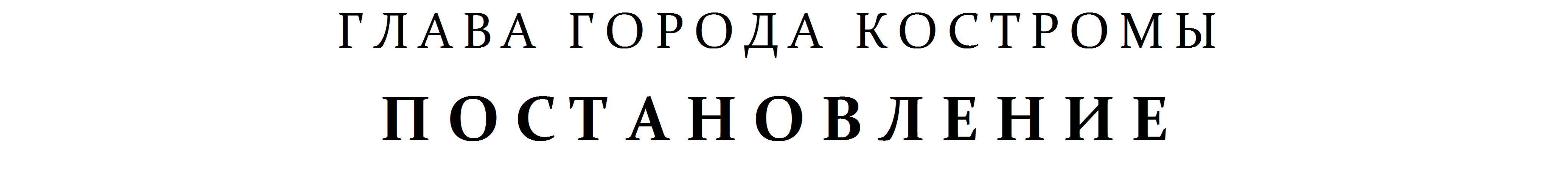 Об Общественном совете по вопросам профилактики наркомании, употребления алкоголя и табака среди молодежи в городе КостромеВ целях обеспечения согласованных действий органов государственной власти, органов местного самоуправления города Костромы, организаций всех форм собственности и населения города Костромы по решению вопросов профилактики наркомании, употребления алкоголя и табака среди молодежи в городе Костроме, руководствуясь статьями 37 и 56 Устава города КостромыПОСТАНОВЛЯЮ:1. Создать Общественный совет по вопросам профилактики наркомании, употребления алкоголя и табака среди молодежи в городе Костроме.2. Утвердить прилагаемое Положение об Общественном совете по вопросам профилактики наркомании, употребления алкоголя и табака среди молодежи в городе Костроме.3. Настоящее постановление вступает в силу со дня его официального опубликования.           Глава города Костромы Ю. В. Журин
                      "___" _________ 2021 года   УТВЕРЖДЕНОпостановлением Главыгорода Костромыот 31 марта 2021 года № 41ПОЛОЖЕНИЕОБ ОБЩЕСТВЕННОМ СОВЕТЕ ПО ВОПРОСАМ ПРОФИЛАКТИКИНАРКОМАНИИ, УПОТРЕБЛЕНИЯ АЛКОГОЛЯ И ТАБАКА СРЕДИМОЛОДЕЖИ В ГОРОДЕ КОСТРОМЕСтатья 1. Статус и правовая основа деятельности Общественного совета по вопросам профилактики наркомании, употребления алкоголя и табака среди молодежи в городе Костроме1. Общественный совет по вопросам профилактики наркомании, употребления алкоголя и табака среди молодежи в городе Костроме (далее - Совет) является коллегиальным совещательным органом, созданным с целью достижения согласованных действий государственных органов, органов местного самоуправления города Костромы, организаций всех форм собственности и населения города Костромы по решению вопросов профилактики наркомании, употребления алкоголя и табака среди молодежи в городе Костроме.2. Совет руководствуется в своей деятельности Конституцией Российской Федерации, федеральными законами и иными нормативными правовыми актами Российской Федерации, законами и иными нормативными правовыми актами Костромской области, Уставом города Костромы, настоящим Положением и иными муниципальными правовыми актами города Костромы.3. Члены Совета принимают участие в работе Совета на общественных началах.Статья 2. Компетенция Совета1. К предметам ведения Совета относятся вопросы создания органами местного самоуправления города Костромы в рамках работы с детьми и молодежью условий для реализации мероприятий по профилактике незаконного потребления наркотических средств и психотропных веществ, медицинской реабилитации и социальной реабилитации, социальной и трудовой реинтеграции лиц, осуществляющих незаконное потребление наркотических средств или психотропных веществ, а также вопросы разработки и реализация органами местного самоуправления города Костромы программ в указанной сфере деятельности.2. Основными задачами Совета являются:1) совершенствование взаимодействия органов местного самоуправления города Костромы с государственными органами, общественными организациями и гражданами по предметам ведения Совета;2) совершенствование механизма раннего выявления несовершеннолетних, незаконно употребляющих наркотические средства, психотропные вещества, спиртные напитки, в целях оказания им своевременной помощи;3) выработка системного подхода к организации работы по профилактике употребления наркотических средств, психотропных веществ, алкоголя и табака среди молодежи в городе Костроме, к созданию условий для реализации мероприятий по медицинской и социальной реабилитации, социальной и трудовой реинтеграции лиц, осуществляющих незаконное потребление наркотических средств и психотропных веществ;4) содействие формированию у населения нетерпимого отношения к употреблению среди молодежи алкоголя, табака, наркотических веществ, к незаконному обороту наркотических средств, психотропных веществ;5) пропаганда здорового образа жизни, в том числе занятий физической культурой и массовым спортом.3. Для решения указанных задач Совет вправе:1) изучать и обсуждать вопросы, программные мероприятия по предметам своего ведения;2) вырабатывать предложения по улучшению работы, направленной на профилактику употребления наркотических веществ, алкоголя и табака среди молодежи в городе Костроме, с последующим направлением предложений в государственные органы или органы местного самоуправления, в компетенции которых находится их рассмотрение;3) участвовать в обсуждении и выработке предложений по проектам муниципальных правовых актов города Костромы, регулирующих отношения, связанные с предметами ведения Совета;4) изучать и обобщать лучшие практики других регионов и муниципальных образований по предметам ведения Совета;5) приглашать на заседания Совета должностных лиц органов государственной власти и органов местного самоуправления, предприятий, организаций всех форм собственности, расположенных на территории города Костромы, и заслушивать на заседаниях Совета информацию указанных лиц по рассматриваемым вопросам.Статья 3. Состав Совета и руководство его деятельностью1. В состав Совета входят председатель, заместитель председателя и члены Общественного совета. Персональный состав Совета утверждается Главой города Костромы. Включению в состав Совета подлежат председатель Общественной палаты города Костромы, члены Общественной палаты города Костромы, направленные Общественной палаты города Костромы. В состав Совета могут входить представители территориальных органов федеральных органов исполнительной власти в Костромской области, исполнительных органов государственной власти Костромской области, органов местного самоуправления города Костромы, представители организаций, выражающих интересы молодежи, осуществляющие свою деятельность на территории города Костромы.2. Полномочия члена Совета подлежат прекращению в случаях:1) подачи членом Совета письменного уведомления Главе города Костромы о прекращении полномочий;2) систематического отсутствия на заседаниях Совета без извещения Главы города Костромы о невозможности принять участие в заседаниях Совета (более трех раз подряд);3) вступления в законную силу вынесенного в отношении члена Совета обвинительного приговора суда;4) признания члена Совета недееспособным, безвестно отсутствующим или умершим на основании вступившего в законную силу решения суда;5) смерти члена Совета.3. Решение о прекращении полномочий члена Совета в случае, предусмотренном пунктом 2 части 2 настоящей статьи, принимается членами Совета путем открытого голосования в соответствии с утвержденным настоящим Положением порядком принятия решений. На основании решения Совета о прекращении полномочий члена Совета Глава города Костромы издает постановление о внесении изменения в состав Совета.4. Руководство деятельностью Совета осуществляет Глава города Костромы, который является председателем Совета.5. Глава города Костромы как председатель Совета:1) ведет заседания Совета;2) организует и контролирует выполнение решений Совета;3) представляет Совет на всех уровнях и во всех организациях;4) решает иные вопросы деятельности Совета.6. Заместителем председателя Совета является председатель Общественной палаты города Костромы.7. Заместитель председателя Совета осуществляет полномочия председателя Совета в случае его отсутствия (по поручению председателя Совета), а также исполняет иные обязанности, определенные председателем Совета.Статья 4. Права и обязанности членов Совета1. Член Совета имеет право:1) принимать участие в подготовке вопросов, выносимых на рассмотрение на заседаниях Совета;2) принимать участие в заседаниях Совета;3) представлять свое мнение по обсуждаемому вопросу (в том числе в письменном виде, если не имеет возможности принять участие в заседании Совета);4) знакомиться с повесткой очередного заседания Совета, справочными и аналитическими материалами по выносимым на заседание Совета вопросам;5) выступать с докладами, содокладами, вносить и обосновывать предложения, давать пояснения, задавать вопросы, отвечать на вопросы в ходе заседания Совета.2. Член Совета обязан:1) лично участвовать в заседаниях Совета. Делегирование полномочий члена Совета другому лицу не допускается;2) готовить для обсуждения на заседании Совета обоснованную позицию по выносимым на обсуждение Совета вопросам, а при необходимости обеспечивать представление на заседание Совета соответствующих информационно-аналитических материалов;3) при обсуждении вопросов и обосновании позиции по выносимым на обсуждение Совета вопросам руководствоваться Конституцией Российской Федерации, действующим законодательством Российской Федерации и Костромской области, Уставом города Костромы, иными муниципальными правовыми актами города Костромы и настоящим Положением;4) исполнять решения и поручения, отраженные в протоколе заседания Совета.Статья 5. Формы работы Совета1. Основной формой работы Совета являются заседания, проводимые по мере необходимости.2. Внеочередное заседание Совета созывается по требованию председателя Совета, группы членов Совета численностью не менее одной четвертой от общего числа членов Совета.3. Заседание Совета считается правомочным, если в нем принимает участие не менее половины членов Совета.4. Порядок ведения заседаний определяется Советом. На заседании Совета ведется протокол.5. Для изучения отдельных вопросов, по решению Совета, из числа его членов могут создаваться и работать в период между заседаниями рабочие группы, возглавляемые руководителями, избираемыми на заседании Совета.Статья 6. Решения Совета1. Решения Совета принимаются простым большинством голосов от числа членов Совета, присутствующих на заседании. Член Совета, не согласившийся с принятым решением, вправе высказать особое мнение в письменной форме, которое в обязательном порядке прилагается к протоколу заседания.2. Решения Совета оформляются протоколом и носят рекомендательный характер.Статья 7. Обеспечение деятельности СоветаОрганизационно-техническое обеспечение деятельности и ведение делопроизводства Общественного совета осуществляет аппарат Думы города Костромы.31 марта 2021 года                                                             №41